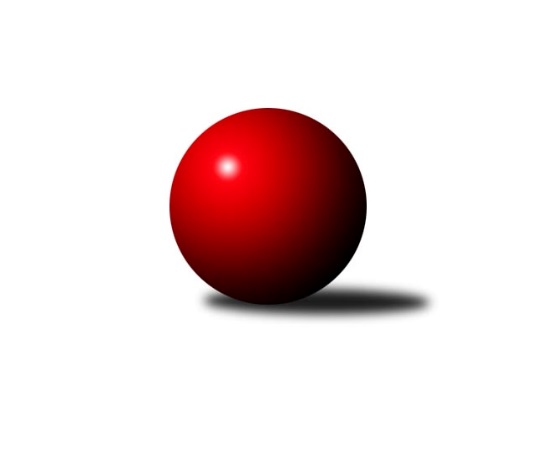 Č.18Ročník 2021/2022	9.4.2022Nejlepšího výkonu v tomto kole: 1283 dosáhlo družstvo: Č. Třebová AVýchodočeská divize dorostu 2021/2022Výsledky 18. kolaSouhrnný přehled výsledků:Trutnov 	- Č. Třebová A	2:6	1246:1283		3.4.Hylváty A	- Náchod 	6:2	1186:1041		3.4.Pardubice 	- Hylváty B	4:4	1085:1077		3.4.Červ. Kostelec  	- Svitavy A	0:6	661:798		3.4.Č. Třebová A	- Trutnov 	6:2	1226:1105		9.4.Náchod 	- Trutnov 	6:2	1298:1296		29.3.Náchod 	- Č. Třebová A	4:4	1258:1254		3.4.Svitavy A	- Trutnov 	8:0	1209:1054		9.4.Nová Paka 	- Svitavy A	6:2	1147:1108		2.4.Tabulka družstev:	1.	Hylváty A	16	12	1	3	92 : 36 	 	 1194	25	2.	Č. Třebová A	16	12	1	3	89 : 39 	 	 1206	25	3.	Svitavy A	16	8	2	6	74 : 52 	 	 1095	18	4.	Nová Paka	16	9	0	7	69 : 59 	 	 1144	18	5.	Hylváty B	16	6	3	7	60 : 68 	 	 1166	15	6.	Trutnov	16	6	3	7	56 : 72 	 	 1150	15	7.	Náchod	16	4	4	8	48 : 80 	 	 1111	12	8.	Červ. Kostelec	16	3	3	10	44 : 82 	 	 1075	9	9.	Pardubice	16	2	3	11	42 : 86 	 	 1045	7Podrobné výsledky kola:	 Trutnov 	1246	2:6	1283	Č. Třebová A	David Prycl	 	 214 	 196 		410 	 0:2 	 472 	 	259 	 213		Adam Bezdíček	Michal Mertlík	 	 217 	 204 		421 	 2:0 	 389 	 	186 	 203		Martin Mareš *1	Michal Turek	 	 190 	 225 		415 	 0:2 	 422 	 	205 	 217		Karolína Kolářovározhodčí: Milan Kačerstřídání: *1 od 51. hodu Lucie MarešováNejlepší výkon utkání: 472 - Adam Bezdíček	 Hylváty A	1186	6:2	1041	Náchod 	Jan Žemlička	 	 173 	 196 		369 	 2:0 	 364 	 	180 	 184		Petr Doubek	Anthony Šípek	 	 188 	 202 		390 	 0:2 	 394 	 	173 	 221		Danny Tuček	Vojtěch Morávek	 	 219 	 208 		427 	 2:0 	 283 	 	150 	 133		Lukáš Hejčlrozhodčí: Jan VenclNejlepší výkon utkání: 427 - Vojtěch Morávek	 Pardubice 	1085	4:4	1077	Hylváty B	Vít Musil	 	 189 	 177 		366 	 0:2 	 416 	 	224 	 192		Martin Bryška	Kamil Dvořák	 	 180 	 194 		374 	 0:2 	 393 	 	212 	 181		Jan Vostrčil	Monika Nováková	 	 163 	 182 		345 	 2:0 	 268 	 	140 	 128		Kryštof Vavřínrozhodčí: Martina NovákováNejlepší výkon utkání: 416 - Martin Bryška	 Červ. Kostelec  	661	0:6	798	Svitavy A	Tomáš Ladnar	 	 176 	 169 		345 	 0:2 	 394 	 	215 	 179		Adam Krátký	Ondřej Macháček	 	 150 	 166 		316 	 0:2 	 404 	 	197 	 207		Filip Romanrozhodčí: František Adamů st.Nejlepší výkon utkání: 404 - Filip Roman	 Č. Třebová A	1226	6:2	1105	Trutnov 	Karolína Kolářová	 	 234 	 204 		438 	 2:0 	 351 	 	180 	 171		David Prycl	Lucie Marešová	 	 172 	 164 		336 	 0:2 	 414 	 	199 	 215		Michal Mertlík	Adam Bezdíček	 	 204 	 248 		452 	 2:0 	 340 	 	183 	 157		Michal Turekrozhodčí: Jiří Hetych st.Nejlepší výkon utkání: 452 - Adam Bezdíček	 Náchod 	1298	6:2	1296	Trutnov 	Danny Tuček	 	 227 	 242 		469 	 2:0 	 434 	 	212 	 222		Michal Mertlík	Andrea Prouzová	 	 229 	 208 		437 	 2:0 	 425 	 	216 	 209		Michal Turek	Kristýna Bártová	 	 201 	 191 		392 	 0:2 	 437 	 	213 	 224		David Pryclrozhodčí:  Vedoucí družstevNejlepší výkon utkání: 469 - Danny Tuček	 Náchod 	1258	4:4	1254	Č. Třebová A	Andrea Prouzová	 	 209 	 204 		413 	 0:2 	 434 	 	217 	 217		Karolína Kolářová	Tomáš Doucha	 	 217 	 196 		413 	 2:0 	 334 	 	171 	 163		Lucie Marešová *1	Kryštof Brejtr	 	 214 	 218 		432 	 0:2 	 486 	 	239 	 247		Adam Bezdíčekrozhodčí: Jiří Doucha ml.střídání: *1 od 51. hodu Martin MarešNejlepší výkon utkání: 486 - Adam Bezdíček	 Svitavy A	1209	8:0	1054	Trutnov 	Lukáš Pail	 	 204 	 179 		383 	 2:0 	 363 	 	171 	 192		Michal Mertlík	Filip Roman	 	 205 	 209 		414 	 2:0 	 339 	 	165 	 174		David Prycl	Lucie Zelinková	 	 224 	 188 		412 	 2:0 	 352 	 	173 	 179		Michal Turekrozhodčí: Jakub ZelinkaNejlepší výkon utkání: 414 - Filip Roman	 Nová Paka 	1147	6:2	1108	Svitavy A	Václav Plíšek	 	 176 	 189 		365 	 0:2 	 385 	 	183 	 202		Ondřej Havlíček	Jakub Soviar	 	 202 	 185 		387 	 2:0 	 329 	 	154 	 175		Lukáš Pail	Jan Bajer	 	 193 	 202 		395 	 2:0 	 394 	 	196 	 198		Jan Vízdalrozhodčí: Jiří BajerNejlepší výkon utkání: 395 - Jan BajerPořadí jednotlivců:	jméno hráče	družstvo	celkem	plné	dorážka	chyby	poměr kuž.	Maximum	1.	Adam Bezdíček 	Č. Třebová A	430.11	297.7	132.4	6.1	8/8	(486)	2.	Karolína Kolářová 	Č. Třebová A	417.98	289.1	128.9	7.4	8/8	(484)	3.	Vojtěch Morávek 	Hylváty A	415.01	289.3	125.7	8.0	8/8	(473)	4.	Michal Mertlík 	Trutnov 	411.12	282.5	128.6	10.4	8/8	(466)	5.	Jan Bajer 	Nová Paka 	411.08	290.5	120.6	10.0	8/8	(455)	6.	Filip Roman 	Svitavy A	403.62	283.0	120.7	10.3	7/8	(427)	7.	Matěj Mach 	Hylváty A	401.13	271.3	129.8	8.5	6/8	(449)	8.	Martin Bryška 	Hylváty B	400.30	284.3	116.0	10.9	8/8	(437)	9.	Dana Adamů 	Červ. Kostelec  	397.07	274.4	122.6	10.0	7/8	(429)	10.	Kryštof Vavřín 	Hylváty B	395.05	275.2	119.8	11.0	8/8	(446)	11.	Adam Krátký 	Svitavy A	389.28	270.3	119.0	10.8	6/8	(433)	12.	Anthony Šípek 	Hylváty A	387.55	275.3	112.2	12.7	8/8	(479)	13.	Jan Vostrčil 	Hylváty B	386.54	267.8	118.7	11.0	7/8	(423)	14.	Michal Turek 	Trutnov 	376.91	281.3	95.6	14.1	8/8	(425)	15.	Jakub Soviar 	Nová Paka 	372.52	265.4	107.1	15.0	8/8	(421)	16.	Filip Ladnar 	Červ. Kostelec  	371.54	267.0	104.5	14.6	6/8	(418)	17.	Kamil Dvořák 	Pardubice 	368.23	264.8	103.5	13.9	6/8	(406)	18.	Monika Nováková 	Pardubice 	368.13	260.9	107.2	13.7	8/8	(415)	19.	Lukáš Hejčl 	Náchod 	367.83	262.2	105.7	14.5	6/8	(465)	20.	Václav Plíšek 	Nová Paka 	366.58	264.7	101.9	16.4	7/8	(403)	21.	David Prycl 	Trutnov 	363.22	261.9	101.3	15.6	8/8	(437)	22.	Vít Musil 	Pardubice 	343.56	258.0	85.5	17.4	8/8	(399)	23.	Ondřej Macháček 	Červ. Kostelec  	298.33	222.7	75.6	25.0	7/8	(368)		Jan Majer 	Náchod 	487.00	335.0	152.0	8.0	1/8	(487)		Veronika Kábrtová 	Náchod 	433.50	307.5	126.0	4.0	2/8	(467)		Kryštof Brejtr 	Náchod 	432.00	299.0	133.0	7.0	1/8	(432)		Danny Tuček 	Náchod 	416.33	292.0	124.3	7.3	3/8	(469)		Tomáš Ladnar 	Červ. Kostelec  	406.86	285.2	121.7	10.6	5/8	(435)		Barbora Lokvencová 	Náchod 	406.00	273.0	133.0	5.0	1/8	(406)		Jan Gintar 	Náchod 	403.67	297.7	106.0	10.3	1/8	(434)		Lucie Zelinková 	Svitavy A	399.46	286.5	113.0	11.0	4/8	(452)		Jan Vízdal 	Svitavy A	397.50	283.5	114.0	12.5	2/8	(401)		Tomáš Doucha 	Náchod 	392.56	274.4	118.2	10.0	5/8	(431)		Ondřej Havlíček 	Svitavy A	385.50	260.0	125.5	13.0	2/8	(386)		Andrea Prouzová 	Náchod 	381.56	272.9	108.7	13.7	3/8	(437)		Jana Poláková 	Hylváty A	379.00	257.0	122.0	10.0	1/8	(379)		Matěj Kulich 	Trutnov 	378.00	259.0	119.0	12.3	1/8	(416)		Petr Doubek 	Náchod 	375.67	268.3	107.3	12.7	3/8	(394)		Martin Doucha 	Náchod 	369.85	264.6	105.3	14.1	5/8	(460)		Jan Žemlička 	Hylváty A	366.75	265.3	101.4	12.3	2/8	(379)		Lucie Marešová 	Č. Třebová A	366.60	266.9	99.7	13.5	5/8	(414)		Kristýna Bártová 	Náchod 	362.50	270.3	92.3	19.3	2/8	(398)		Jakub Vacek 	Hylváty B	339.50	235.5	104.0	13.0	1/8	(352)		Lukáš Pail 	Svitavy A	323.60	237.1	86.5	19.8	5/8	(383)		Martin Mareš 	Č. Třebová A	318.33	249.3	69.0	24.0	1/8	(343)		Tereza Vacková 	Hylváty B	308.50	231.5	77.0	25.5	2/8	(326)		Igor Křížek 	Pardubice 	306.00	230.0	76.0	32.0	1/8	(306)		Jiří Komprs 	Hylváty B	303.50	225.0	78.5	21.5	1/8	(316)		Sebastian Rolf 	Nová Paka 	298.50	223.0	75.5	25.5	2/8	(330)		Dominik Semerák 	Červ. Kostelec  	243.00	176.0	67.0	36.0	1/8	(243)		Anna Chaloupková 	Pardubice 	212.50	159.3	53.3	38.8	2/8	(272)Sportovně technické informace:Starty náhradníků:registrační číslo	jméno a příjmení 	datum startu 	družstvo	číslo startu26184	Petr Doubek	03.04.2022	Náchod 	2x25032	Lukáš Hejčl	03.04.2022	Náchod 	4x25031	Danny Tuček	03.04.2022	Náchod 	3x24253	Kryštof Brejtr	03.04.2022	Náchod 	1x
Hráči dopsaní na soupisku:registrační číslo	jméno a příjmení 	datum startu 	družstvo	26288	Tomáš Doucha	03.04.2022	Náchod 	25337	Ondřej Havlíček	02.04.2022	Svitavy A	Program dalšího kola:Nejlepší šestka kola - absolutněNejlepší šestka kola - absolutněNejlepší šestka kola - absolutněNejlepší šestka kola - absolutněNejlepší šestka kola - dle průměru kuželenNejlepší šestka kola - dle průměru kuželenNejlepší šestka kola - dle průměru kuželenNejlepší šestka kola - dle průměru kuželenNejlepší šestka kola - dle průměru kuželenPočetJménoNázev týmuVýkonPočetJménoNázev týmuPrůměr (%)Výkon11xAdam BezdíčekČ. Třebová47213xAdam BezdíčekČ. Třebová119.8447211xVojtěch MorávekHylváty4275xMartin BryškaHylváty B114.444168xKarolína KolářováČ. Třebová42213xVojtěch MorávekHylváty114.024277xMichal MertlíkTrutnov4216xFilip RomanSvitavy A110.114044xMartin BryškaHylváty B4165xJan VostrčilHylváty B108.113936xMichal TurekTrutnov4152xAdam KrátkýSvitavy A107.39394